GENERALFORSAMLING 2018Skogen Vel referat ordinær generalforsamlingSted: Bjørlien SkoleDato: Onsdag  14. mars 2018Klokken: 19.00Dagsorden Valg av møteleder og referenterÅrsberetning 2017Regnskap og revisjonsberetning 2017Budsjett 2018ForslagValgEventueltGF: 	Møteleder: Steinar Setten		Referent: Line SandmoenSTYRETS ÅRSBERETNING 2017Styrets sammensetning:STYREMØTER Det har vært avholdt 6 styremøter samt flere befaringer i 2017. Styret har i perioden arbeidet med oppgaver relatert til:- årlig rusken aksjon- innhentet tilbud på, gått befaringer og gjort avtale om felling av trær på friområdet mot C-feltet og Pepperstad barnehage- befaring og besiktigelser sett i forhold til de arbeidene som Infratek Norge AS gjennomførte for Hafslund på vårt område høsten/vinteren 2016/-17 og med sluttføring våren 2017.VEDLIKEHOLD AV GARASJENEIngen tiltak gjennomførtNEDTAK AV TRÆR SOM ER TIL FARE FOR OMGIVELSENEI 2017 har styret sørget for at trær mellom C-feltet og barnehage er felt – utover dette ingen tre fellinger.SNØBRØYTINGBrøytingen av parkeringsområdene/garasjeplassene har også i år vært utført av Tannum/Authen samdrift AS.Leveransen omfatter alle 6  garasjeområdene i Skogen vel samt en definert stikkvei i Mosters vei 15 - 29 og en gangvei i grend 4 – forbi Fergemandensvei 13.Det er viktig at vi alle bidrar til å legge forholdene til rette for at brøytingen skal foregå lettest mulig for mannskapene som utfører brøytingen.                               Minner derfor om:At ifølge reguleringsbestemmelsene er det ikke tillatt å hensette kjøretøy som ikke er i «daglig bruk» på vellets parkeringsplasser.Klage på brøyting av stikkveiene kan rettes til Vestby kommune servicekontoret tlf 64 980100. Klage på brøyting av garasjeområdene og omtale stikkveier i grend 5 og 6 tas med den enkelte grenderepresentant.STRØING AV GARASJEOMRÅDENEOppgaven er tatt hånd om av Tannum/Authen samdrift AS. Dette i henhold til inngått avtaler. Det blir nå strødd når det er behov uten først å måtte henvende fra Skogen Vel for godkjennelse.Er det innsigelser og/eller kommentar til dette kan dette tas opp med grenderepresentant eller på generalforsamlingen.ELEKTRISK ANLEGG I GARASJENEVårt garasjeanlegg oppfyller  de lovmessige kravene som de nye el-forskriftene stiller til denne type anlegg/installasjon. Vi står fortsatt igjen med noe restanse sett i forhold til å få orden på egeninstallerte målere og strømuttak i garasjene. Dette er et pågående arbeide som vi satser på å ha full kontroll på ved kommende årsskifte 2018/2019. Dette gjelder system for årlig avlesing og rapportering av forbruk av strøm på egeninstallerte målere i garasjene.På generalforsamlingen i 2017 ble det fattet vedtak om at leietakere med EL-bil må skaffe seg egen måler og uttak for strøm, samt melde fra til styret/grenderepresentant om gjennomførte installasjoner. Merknader:Det elektriske anlegget vil ikke kunne tåle at for mange leietakere med EL-bil skaffer seg egen måler og uttak for strøm.  Evt kostnad ved oppgradering knyttet til dette må den enkelte beboer med Elbil ta.PARKERINGAvtalen med firmaet Aker P-Drift løper til den sies opp av en av partene. Primært gir den oss rett til oppsett av opplysningsskilt som har en god preventiv virkning i det daglige. Den påfører oss ingen kostnader.Styret oppfordrer imidlertid alle beboere til å benytte garasjene og de oppmerkede oppstillingsplasser til parkering. BILKJØRING PÅ OMRÅDETStyret er fortsatt av den oppfatning at det blant beboerne tidvis kjøres både fortere og med mindre sikkerhetsmargin enn hva som er tillatt. Vi minner om at fartsgrensene på de indre veiene er kun 10 km.RENOVASJON – MOVAR	Styret har inntrykk av at beboerne er fornøyd med renovasjonsopplegget og løsningen den enkelte har valgt. Benytter imidlertid anledningen til å opplyse om at den enkelte huseier kan spare noen kroner i renovasjonsutgifter med å slå seg sammen med naboen.Trenger du bistand/har spørsmål om ordningen ta kontakt med Movar direkte eller kontakt grenderepresentanten.  GF: Årsberetning godkjent. 3 SKOGEN VEL - REGNSKAP 2017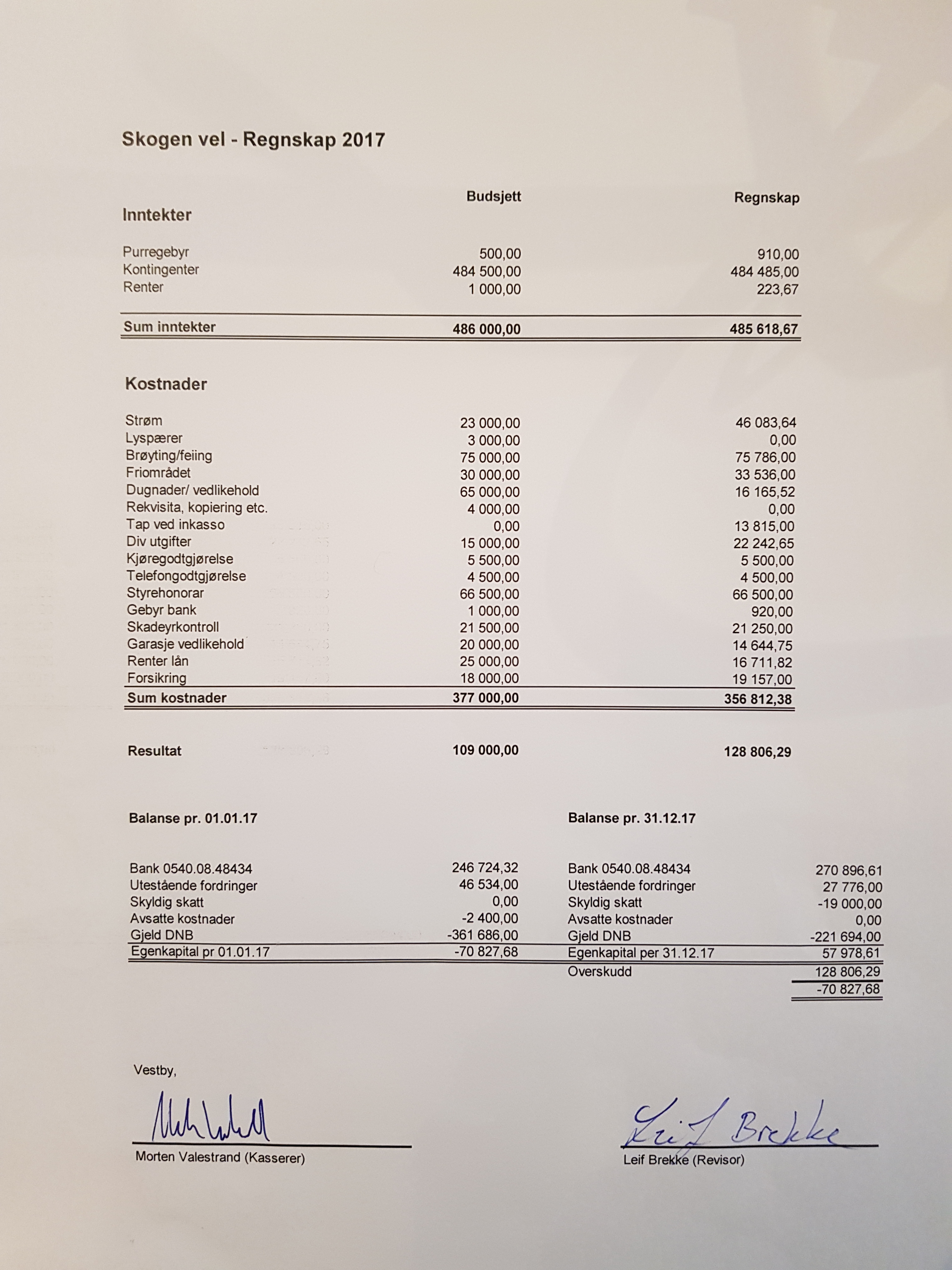 GF: Spørsmål til strømforbruk som har gått 100% opp. Svar fra styret: Dette gjelder strøm til alle manns strøm i garasjene. Økningen har med at avlesning ikke har blitt gjennomført det siste årene, før desember 2017. Skogen Vel har blitt fakturert Akonto i flere år, noe som da har ligget under faktisk forbruk. Denne avregning ble basert på avlesningen gjennomført desember 2017.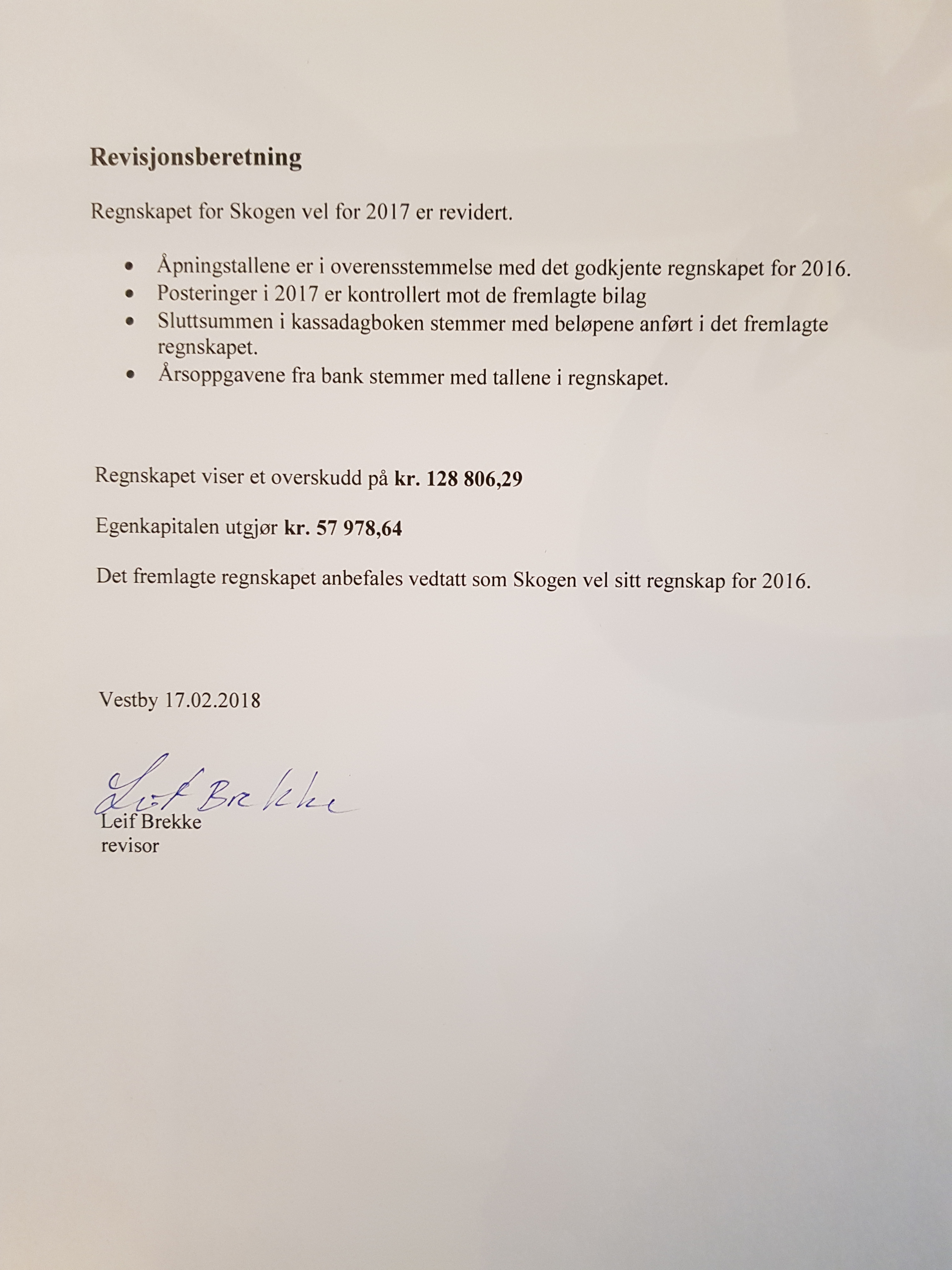 GF: Regnskap godkjent.GF: Resultat/likviditet godkjent5 INGEN FORSLAG TIL AVSTEMMNING6 VALGFølgende personer er på valg:VEDTEKTER FORSKOGEN VEL, PEPPERSTAD SKOG,FELT B, VESTBY§ 1 MEDLEMSKAPSkogen vel er en partipolitisk nøytral forening som omfatter de til enhver tid tilflyttede eiendommer som utskilles fra g.nr. 6 , b.nr. 295 (grend I og III), b.nr. 296 (grend II), b.nr. 344 (grend IV og V) og b.nr. 345 (grend VI) i Vestby kommune.Pepperstad Skog Antenneselskap (PSA) er opprettet av Skogen Vel m.fl. til å forvalte konsesjonen for drift og vedlikehold av kabelnettet på Pepperstad Skog.Enhver huseier i foreningens distrikt har rett og plikt til å være medlem i både Skogen Vel og PSA.Ved mer enn en eier av samme hus, må eierne skriftlig meddele Skogen Vel hvem medlemskapet skal lyde på.§ 2 FORMÅLVelforeningen har til formål å ivareta medlemmenes felles interesser og virke til beste for området.Velforeningen skal ha ansvaret for opparbeidelse, vedlikehold og administrasjon av friområdet. For øvrig gjelder ”avtale mellom velforeninger og Vestby kommune vedrørende regulerte friområder på Pepperstad Skog” datert 20.06.2001”.§ 3 KONTINGENTGeneralforsamlingen fastsetter til enhver tid medlemskontingenten slik at den dekker de nødvendige utgifter som følger av foreningens formål.Kontingenten skal fastsettes for hvert år av generalforsamlingen etter budsjettforslag med forslag til medlemskontingent. Kontingenten skal fastsettes med 2/3 flertall.Medlemmene har plikt til å betale rett-tidig den kontingent som til enhver tid bestemmes.Velkontingenten skal betales innen de frister som er fastsatt. Eventuelle purringer medfører et gebyr som til enhver tid følger offentlige satser for inkasso.§4 GENERALFORSAMLINGForeningens øverste myndighet er generalforsamlingen. Den ordinære generalforsamling holdes en gang hvert år innen utgangen av mars måned.Foreningens styre innkaller skriftlig til generalforsamling med 2 (to) ukers varsel. Innkallelsen skal inneholde:Styrets årsberetning.Regnskap.Budsjettforslag.Alle skriftlige forslag som rett-tidig er kommet inn.Når innkallelsen er foretatt på denne måte, er generalforsamlingen beslutningsdyktig ved de frammøtte medlemmer.Styret sender ut varsel om at forslag som ønskes behandlet på generalforsamlingen må være styret i hende innen 4(fire) uker før generalforsamlingen.§ 5 EKSTRAORDINÆR GENERALFORSAMLINGSkriftlig og med 2 (to) ukers varsel kan ekstraordinær generalforsamling sammenkalles av styret når dette finner det nødvendig.Hvis minst 10 (ti) medlemmer forlanger det, skal styret på tilsvarende måte innkalle til ekstraordinær generalforsamling.Denne generalforsamling kan bare behandle den eller de saker som kravet om generalforsamling omfatter, og som er kunngjort i innkallelsen.Generalforsamlingen skal holdes snarest mulig innen 4 (fire) uker etter at kravet er framsatt skriftlig til styret.Ekstraordinær generalforsamling er beslutningsdyktig på samme måte som ordinær generalforsamling.§ 6 VOTERINGPå generalforsamlingen treffes alle valg og avgjørelser ved alminnelig flertall hvis det ikke for særskilte forhold er annerledes bestemt i disse vedtektene.Hvert medlem, ektefelle samt myndige barn (husstand) har til sammen 1 (en) stemme.Ved stemmelikhet har leder dobbeltstemme. Medlemmer som ikke har anledning til å delta i/ på generalforsamlingen kan ved skriftlig, datert fullmakt overføre sin stemmerett til annet medlem.Votering skal skje skriftlig hvis en eller flere stemmeberettige forlanger det.§ 7 DAGSORDENPå den ordinære generalforsamling skal styret legge frem følgende dagsorden:Valg av dirigent.Årsberetning.Regnskap og revisors beretning.Budsjettforslag og fastsettelse av medlemskontingent.Forslag som er kommet inn.Valg.Eventuelt.Saker som fremmes under "eventuelt" kan diskuteres, men ikke settes under votering på samme generalforsamling.§ 8 VALGForeningen ledes av et styre på 9 (ni) medlemmer som velges på den ordinære generalforsamling.Leder, kasser og sekretær velges ved særskilt valg og for en funksjonstid på 1 (ett) år. De øvrige 6 (seks) styremedlemmer velges for 2 (to) år av gangen og slik at 3 (tre) medlemmer trer ut hvert år. Grendemøte i de enkelte grender avholdes i løpet av høsten – senest uke 40. Grendemøte innstiller da til en ny representant og vararepresentant for påfølgende år.Agenda:
1. Ønsker om ting som skal utføres i grenden i løpet av neste år
2. Innstilling av ny Grenderepresentant/vara når valgperioden utløper
3. Eventuelt.Dessuten velger generalforsamling hvert år:6 (seks) varamedlemmer til styret.2 (to) revisorer.Generalforsamlingen velger 1 (ett) styremedlem og 1 (ett) varamedlem til PSA`s styre for en funksjonstid på 2 (to) år. (GF 1989).§ 9 STYRETS PLIKTERStyret skal administrere foreningen og fremme dens formål etter disse vedtekter og de beslutninger som er fattet på generalforsamlingen.Styremøter holdes når leder finner det nødvendig eller når minst 2 (to) medlemmer av styret forlanger det.Styret er beslutningsdyktig når minst 5 (fem) er til stede.Alle saker og korrespondanse skal legges frem på styremøtet.Styret skal ved sekretæren føre protokoll over alle møter, samt sørge for et velordnet arkiv.Styret skal ved kassereren føre ansvarlig regnskap og medlemsfortegnelse.Regnskapsåret skal være kalenderåret.Foreningens kontante midler settes på bankkonto / postgirokonto som disponeres av 2 (to) fra styret, hvorav den ene må være leder eller kasserer. Det kreves at begge må underskrive belastninger/uttak fra vellets konti. Disse to har prokura i fellesskap.I saker hvor et styremedlem er inhabilt skal saken styrebehandles uten at den inhabile har stemme- og uttalelsesrett.§ 10 VOTERING I STYRETStyrebeslutninger krever alminnelig flertall. Ved stemmelikhet har leder dobbeltstemme.§ 11 VEDTEKTSENDRINGEREndringer i eller tillegg til disse vedtekter kan bare vedtas på ordinær generalforsamling og krever 2/3 flertall.§ 12 OPPLØSNINGEventuell oppløsning av velforeningen kan bare vedtas på ordinær generalforsamling med minst 2/3 flertall. Forslag må i tilfelle være styret i hende innen samme frist som bestemt for vedtektsendringer og med utførlig begrunnelse som i tilfelle medsendes innkallelsen.Velforeningen kan under ingen omstendighet oppløses med mindre annen organisasjonsform overtar de plikter som følger av § 2 i disse vedtekter.Dersom foreningen blir oppløst, skal dens aktiva overføres til den nye organisasjon, som da enten må være stiftet eller vedtatt stiftet.§ 13 HONORARGeneralforsamlingen fastsetter styrets honorar etterskuddsvis. Det fastsettes et bestemt beløp for hver valgperiode. Følgende har fri kontingent: Leder, kasserer, sekretær og 6 styrerepresentanter. Gavekort eller annen påskjønnelse kan utbetales til medlemmer av vellet som gjør en spesiell innsats eller til styrerepresentanter etter endt periode. § 14 GARASJEANLEGGGarasjeanlegget er Skogen Vel’s eiendom, men det er de beboerne som disponerer garasjene som er ansvarlige for vedlikeholdet. Det er brukers ansvar å melde fra til grenderepresentanten eller styret om feil og mangler. Utbedringskostnader dekkes av Skogen Vel.Beising av garasjer, som ikke er utført innen 3 (tre) måneder etter at styret har bestemt og varslet dato for utførelse, kan settes bort for utføring for brukers regning. (GF 1998)Det er ikke lov til å oppbevare gass i garasjene. Det er heller ikke lov til å oppbevare annet brannfarlig materiell i garasjene.Innbo og annet løsøre som oppbevares i garasjene er den enkelte beboers ansvar. Skogen Vel har ikke forsikring som dekker dette.§ 15 PARKERINGVellets parkeringsplasser er beregnet for gjesteparkering og korttidsparkering. I følge reguleringsbestemmelsenes § 7 for området Pepperstad Skog, er det ikke tillatt å hensette båter, biler, campingvogner eller lignende, som ikke er i “daglig bruk” på friområder/fellesareal.Parkering på interne gang- og stikkveier må ikke forekomme, da veiene må være frie for adkomst for bl. a. utrykningskjøretøyer.Overtredelse av ovennevnte bestemmelser kan medføre borttauing på eiers regning og risiko. Varsel skal gis i forkant.Vestby, 19. april 1979.Ajourført pr.:22 februar 198320 februar 198428 februar 198931 mars 199822 februar 200020 mars 200119 mars 200216. mars 200628. februar 200804. mars 200917. mars 201023. mars 201121. mars 201213. mars 2013===================================FullmaktblankettUndertegnede gir med dette Navn:________________________________________ (Skriv tydelig)Adresse:_____________________________________	(Skriv tydelig)fullmakt til å avgi min stemme på ordinær generalforsamling i Skogen Vel. Saker til votering som det skal stemmes over er som følger: (Sett kryss i den kolonnen som tilsvarer din stemme.) Signatur: __________________________________________FunksjonGrendMedlemVaraLeder6Steinar Setten-Kasserer6Morten Valestrand-Sekretær2Line Sandmoen-Styremedlem1Bjørn Louis NygaardKetil Lillevik2Tone LambechMarius Holmgen3Vigdis KristensenJeanette Bjørnstad4Thomas HafsengenPer Stabel5Eva RøineWenche Andersen6Karin AaboenRolf AaboenRevisor5Leif BrekkeRepresentant Pepperstad.net 3Håvard MyrholSteinar Setten4.BUDSJETT 2018NOTER TIL BUDSJETT 2018GF: Budsjett godkjent.Resultat/likviditetI 2014 asfalterte vi områdene garasjeområdene. Dette ble finansiert gjennomI 2014 asfalterte vi områdene garasjeområdene. Dette ble finansiert gjennomet låneopptak på 700.000 kroner. Restgjeld per 31.12.2018 vil være ca 82.000et låneopptak på 700.000 kroner. Restgjeld per 31.12.2018 vil være ca 82.000kroner.  I 2018 vil det også bli behov for ekstraordinært vedlikehold av enkelte garasjer.kroner.  I 2018 vil det også bli behov for ekstraordinært vedlikehold av enkelte garasjer.GF: Dette gjelder garasjer i grend 1 og grend 2, hvor det er behov for større utbedring, som det må leies inn fagmann for å få gjennomført. Utover dette vil det være noe smådeler som må skiftes ut i de ulike grendene.Styret påpeker at det er viktig at den enkelte beboer løpende tar opp med sin grenderepresentant dersom man opplever utbedringsbehov. På denne måten sikrer vi at garasjene blir hold ved like.  Å bygge nye garasjer for hele velet vil komme til å bli en stor kostnad, vedlikehold er derfor viktig. Vi er derfor nødt til å øke kontingenten for 2017 til 3.300 kroner inklGF: Dette gjelder garasjer i grend 1 og grend 2, hvor det er behov for større utbedring, som det må leies inn fagmann for å få gjennomført. Utover dette vil det være noe smådeler som må skiftes ut i de ulike grendene.Styret påpeker at det er viktig at den enkelte beboer løpende tar opp med sin grenderepresentant dersom man opplever utbedringsbehov. På denne måten sikrer vi at garasjene blir hold ved like.  Å bygge nye garasjer for hele velet vil komme til å bli en stor kostnad, vedlikehold er derfor viktig. Vi er derfor nødt til å øke kontingenten for 2017 til 3.300 kroner inklgarasjekontingen. Kontingenten vil reduseres igjen i 2019 og videre i 2020, nårgarasjekontingen. Kontingenten vil reduseres igjen i 2019 og videre i 2020, nårlånet er nedbetalt.FriområdetArbeidspenger gressklipping15 000Andre kostnader friområdet15 000Innkjøp gressklipper30 000Sum60 000Dugnad inkl lekeplasserBark15 000Dugnadspenger (fordeles på grendene)50 000Sum65 000HonorarerLeder18 000Kasserer16 000Sekretær16 000Revisor2 500Grenderepresentanter 4 * 2 000 og 2 * 3 00014 000Sum66 500FunksjonStyrets forslag til valgkandidatLederSteinar SettenValgtKassererMorten ValestrandValgtSekretærLine SandmoenValgtStyremedlem Grend 1Bjørn Louis NygaardValgt Vara Grend 1Ketil LillevikValgtStyremedlem Grend 2Tone LambechIkke på valgVara Grend 2Marius HolmgrenValgtStyremedlem Grend 3Vigdis KristensenIkke på valgVara Grend 3Janette BjørnstadValgtStyremedlem Grend 4Thomas HafsengenIkke på valgVara Grend 4Per StabelValgtStyremedlem Grend 5Eva RøineIkke på valgVara Grend 5Wenche AndersenValgtStyremedlem Grend 6Karin AaboenIkke på valgVara Grend 6Rolf AaboenValgtRevisorLeif BrekkeValgtVara revisorStyremedlem Pepperstad.netBjørn Louis NygaardValgtVaramedlem Pepperstad.netSteinar SettenValgtSak til voteringSak til voteringJaNeiBlankRegnskap 2016Regnskap 2016Budsjett 2017Budsjett 2017ValgValgLederSteinar SettenKassererMorten ValestrandSekretærLine SandmoenStyremedlem grend 1 Bjørn Louis NygårdVara grend 1Ketil LillevikStyremedlem grend 2Tone LambechVara grend 2Marius HolmgrenStyremedlem grend 3Vigdis KristensenVare grend 3Janette BjørnstadStyremedlem grend 4Thomas HafsengenVara grend 4Per StabelStyremedlem grend 5Eva RøineVara grend 5Wenche AndersenStyremedlem grend 6Karin AaboenVara grend 6Rolf AaboenRevisorLeif BrekkeStyremedlem Pepperstad.netBjørn Louis NygårdVaramedlemSteinar Setten